С 3  по 7 октября 2017г. в нашем ДОУ прошла неделя здоровья. В среду, 5 октября, состоялась зарядка детей и родителей «В здоровом теле –здоровый дух». Для детей прошли спортивные  развлечения «Витамины, которые живут в деревне».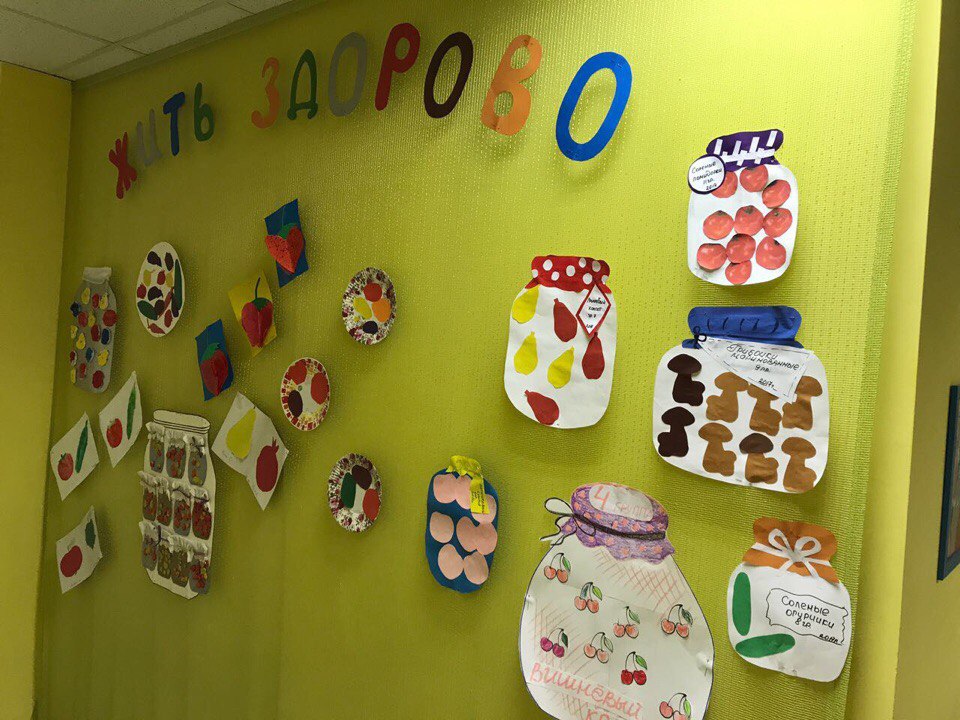 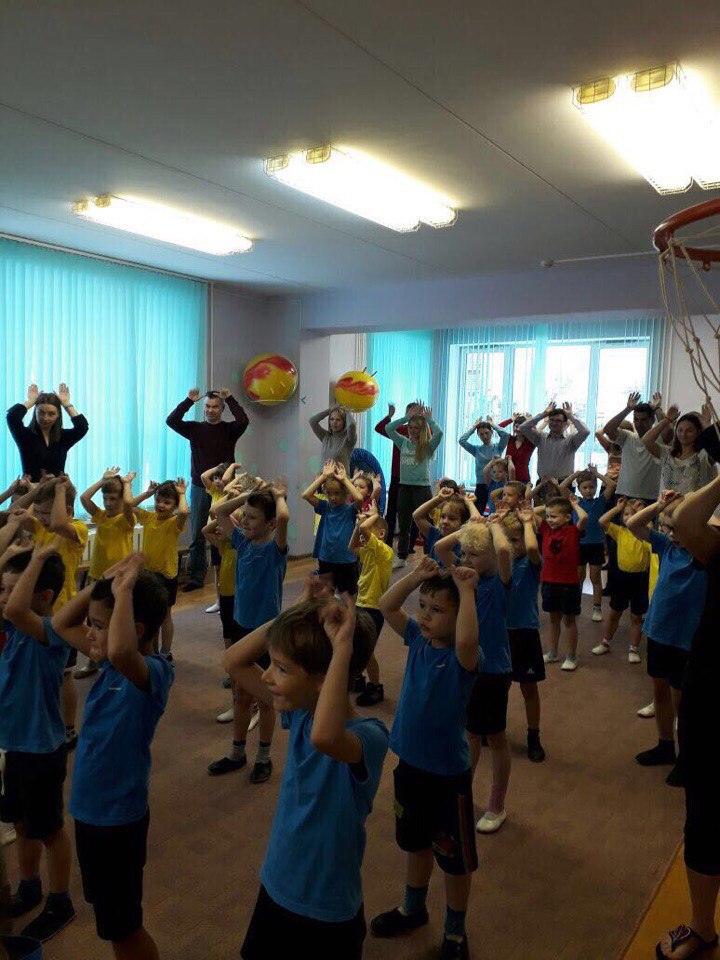 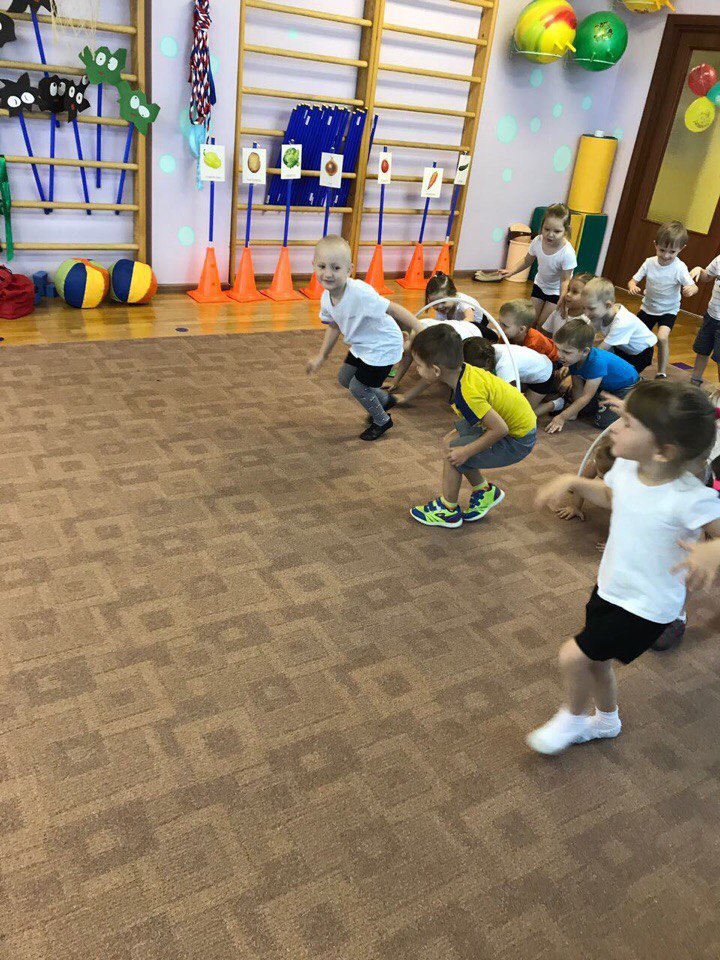 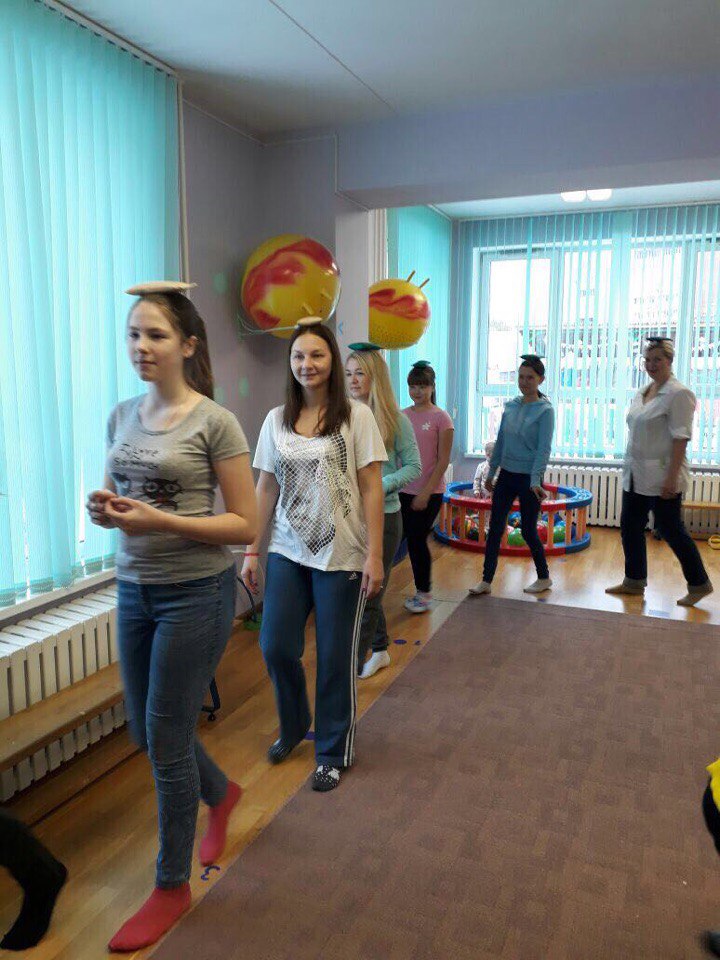 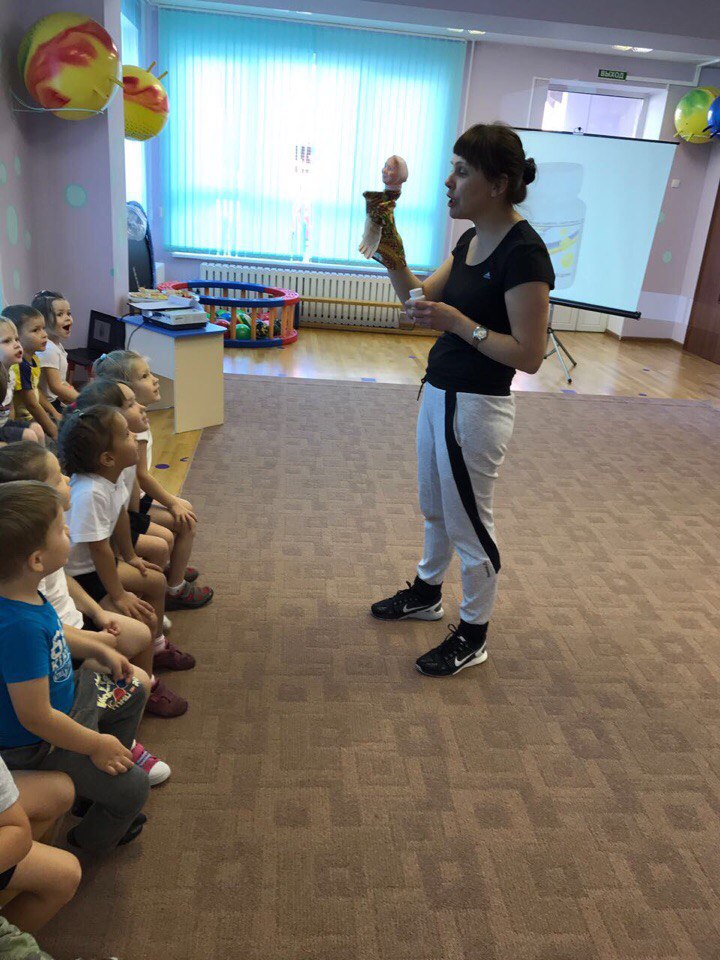 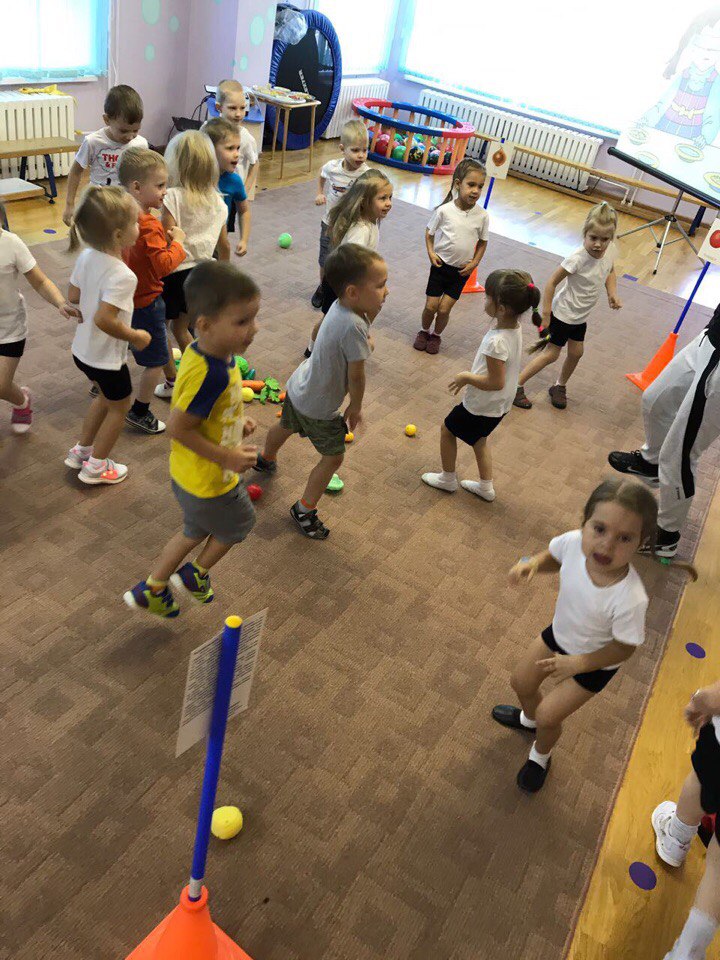 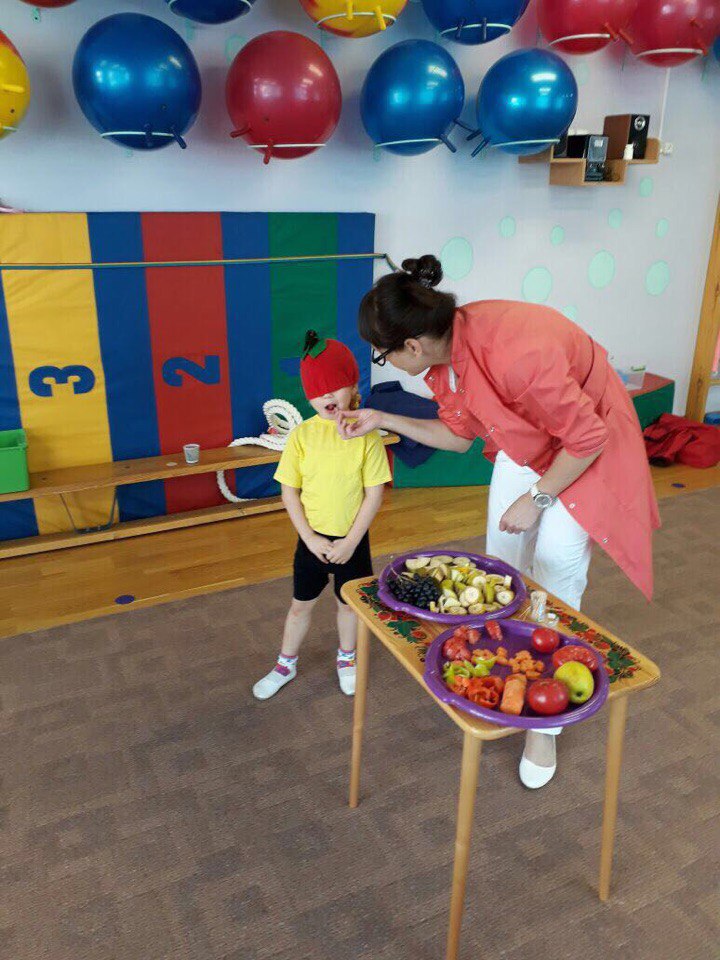 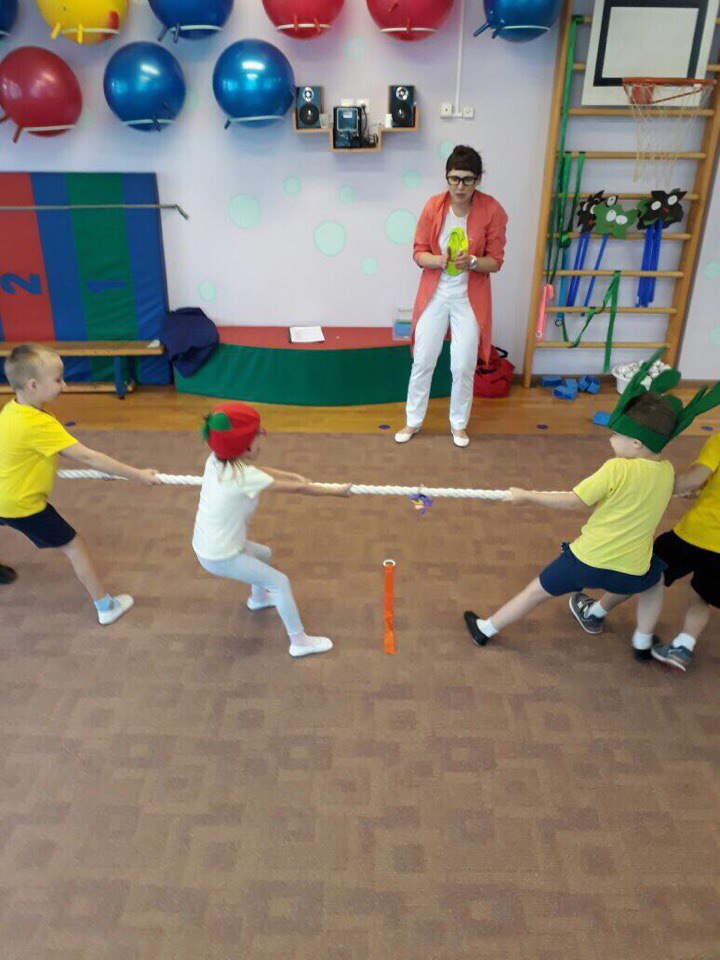 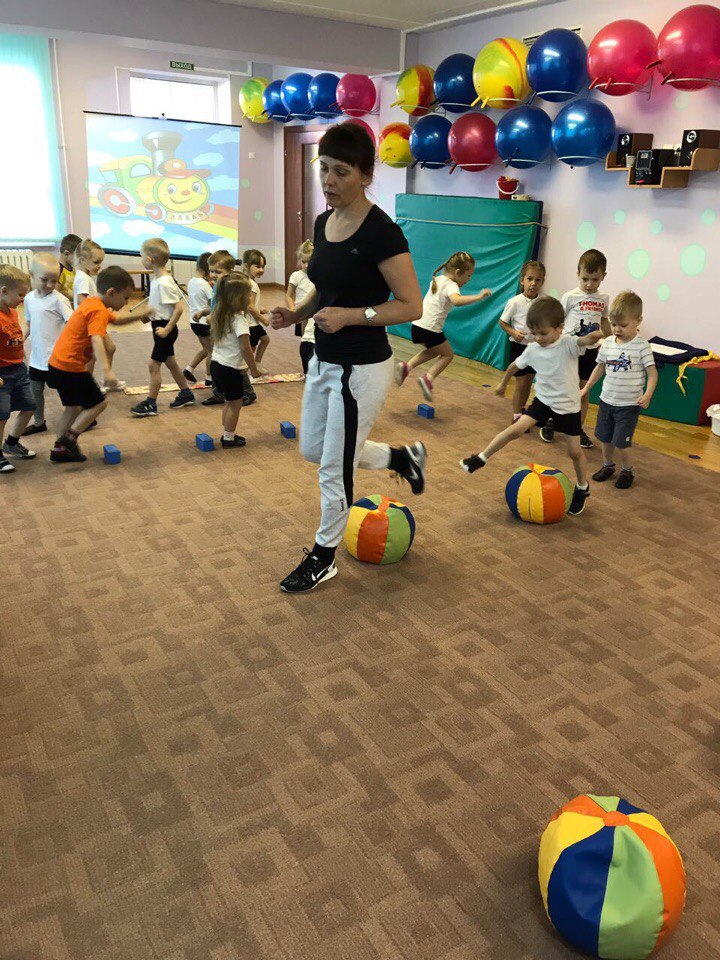 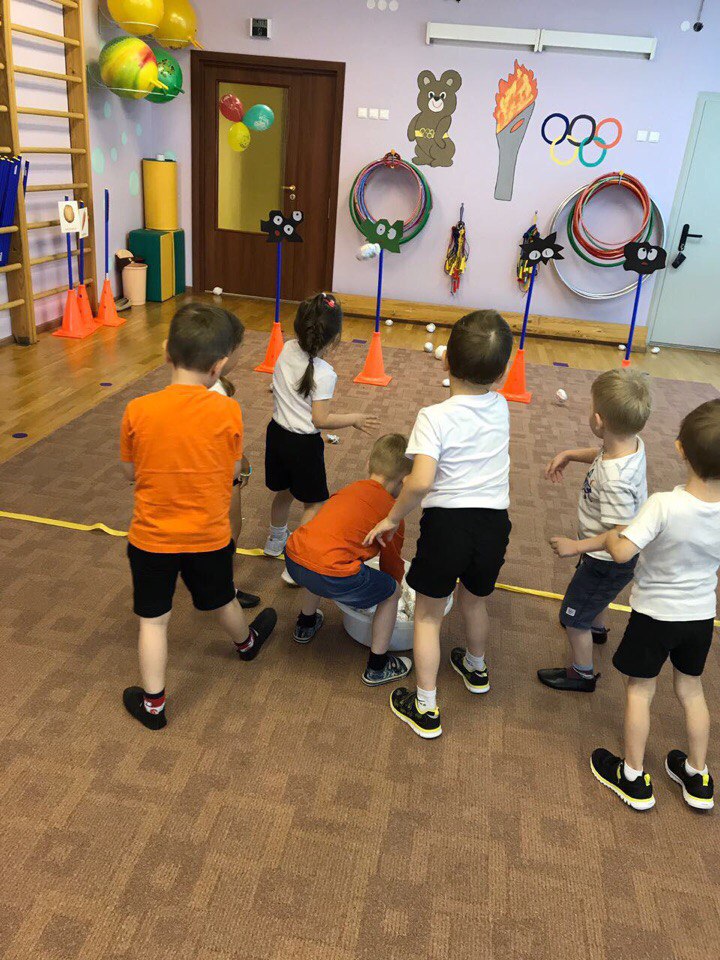 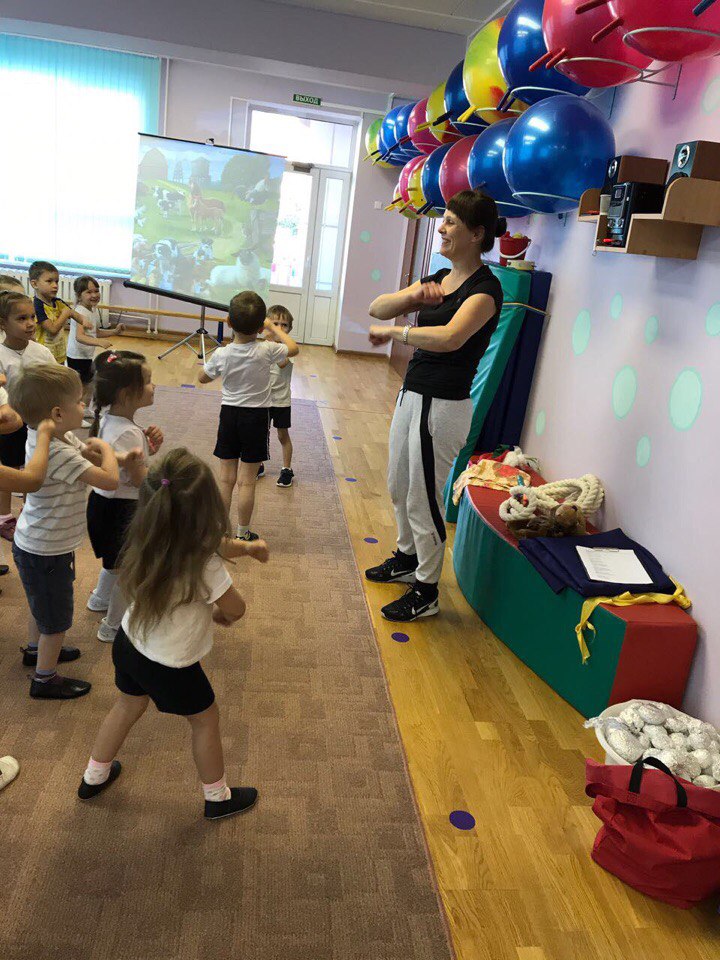 